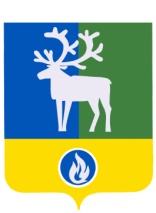 БЕЛОЯРСКИЙ РАЙОНХАНТЫ-МАНСИЙСКИЙ АВТОНОМНЫЙ ОКРУГ - ЮГРААДМИНИСТРАЦИЯ БЕЛОЯРСКОГО РАЙОНАПОСТАНОВЛЕНИЕот 12 августа 2024 года							                           № 553Об утверждении реестра покупателей (хозяйствующих субъектов) для заключения договоров поставки на централизовано поставляемые товары для обеспечения жизнедеятельности населения муниципального образованияБелоярский район в 2025 годуВ соответствии с пунктом 2 постановления администрации Белоярского района        от 3 июня 2011 года № 829 «О порядке определения покупателей  (хозяйствующих субъектов) по договорам поставки в рамках централизованной поставки продукции (товаров) для муниципального образования Белоярский район» п о с т а н о в л я ю:1.  Утвердить прилагаемый Реестр покупателей (хозяйствующих субъектов) для заключения договоров поставки на централизованно поставляемые товары для обеспечения жизнедеятельности населения муниципального образования Белоярский район в 2025 году.2. Опубликовать настоящее постановление в газете «Белоярские вести. Официальный выпуск» и разместить на официальном сайте органов местного самоуправления  Белоярского района.3.    Настоящее постановление вступает в силу после его подписания.4.  Контроль за выполнением постановления возложить на заместителя главы Белоярского района Ващука В.А.Глава Белоярского района								 С.П.Маненков                                                                                                                                                            УТВЕРЖДЕН                                                                                                                                                          постановлением администрации                                                                                                                                                         Белоярского района                                                                                                                                                          от 12 августа 2024 года № 553РЕЕСТР покупателей (хозяйствующих субъектов) для заключения договоров поставки на централизованно поставляемые товары для обеспечения жизнедеятельности населения муниципального образования Белоярский район в 2025 году_____________________№п/п № реестровой записиСведения о покупателях (хозяйствующих субъектах) Сведения о покупателях (хозяйствующих субъектах) Сведения о покупателях (хозяйствующих субъектах) №п/п № реестровой записиНаименование юридического лица Почтовый адрес (место нахождения) постоянно действующего исполнительного органа юридического лица Основной государственный регистрационный номер записи о государственной регистрации юридического лица (ОГРН) 1001-25 Общество с ограниченной ответственностью «Управление производственно-технической комплектации»628163, Ханты-Мансийский автономный округ - Югра, г. Белоярский, тер. Промзона-2, дом 9/112486000068852002-25Муниципальное унитарное предприятие Белоярского района «Белоярские коммунальные системы»628162, Ханты-Мансийский автономный округ – Югра, г. Белоярский, 3 микрорайон, дом 27А1228600009846